МММуниципальное дошкольное образовательное учреждение«Детский сад «Дюймовочка»Тренинг для педагогов на  тему: «Публичные выступления – это не страшно!»								Подготовила и провела:								Ожогина Любовь Геннадьевна,								педагог – психолог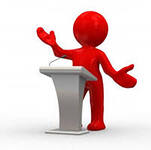 2021Цель тренинга: актуализация и развитие необходимых для публичных выступлений умений и навыков – ораторских, управления аудиторией, привлечения внимания. Задачи: освоить элементы внутренней и внешней техники (управление собой); изучить методы речевого взаимодействия (управление аудиторией); Ход тренингаI. Слово ведущего Умение говорить убедительно, красиво, доходчиво и интересно высоко ценилось ещё древними греками. И в настоящее время ораторское умение высоко ценится в профессиональной среде. От эффективного устного доклада, презентации своих идей и предложений, грамотных ответов на вопросы зависит авторитет сотрудника, его статус в организации. У многих людей мысли о предстоящем публичном выступлении вызывают бурю негативных эмоций и провоцируют стрессовые состояния. Когда же дело доходит до самого выступления, то на первый план выходят коварные: страх, скованность, растерянность, смущение – парализующие оратора и мешающие эффективному взаимодействию с аудиторией. •Упражнение I  Как преодолеть страх перед публичным выступлением? Примечание. Участники в группах вырабатывают способы преодоления страха публичного выступления, объясняя коллегам свои идеи. Потом психолог предлагает свои правила, помогающие снизить уровень тревожности. 1.Репетируем свое выступление перед зеркалом Чтобы чувствовать себя уверенно на сцене, нужно потренироваться. Для этого встаньте перед зеркалом и проговорите свою речь громко, смотря себе в глаза. Так же прорепетируйте с жестикуляцией. Сделайте это упражнение несколько раз. 2. Позволяем себе быть несовершенными Не бойтесь сделать ошибки в своем выступлении. Относитесь к ним проще. Они ваши учителя, указывающие на то, в чем нужно еще попрактиковаться. Концентрируйтесь на плюсах, а не на минусах. Вместо критики и недовольства похвалите себя. И скажите себе, что вы молодец! 3. Относимся с любовью к аудитории Мысли материальны, и если вы будете настроены враждебно к публике, то это к вам вернется. Поэтому любите людей, перед которыми вы выступаете. Знайте, что если они пришли вас слушать, значит, нуждаются в вашей информации. Значит, ценят и верят вам. 4. Поддерживаем визуальный контакт с позитивными лицами из зала Когда вы произносите свою речь, смотрите на людей с добрым выражением лица. Они вдохновят вас и подарят поддержку. 5. Уделяем должное внимание внешнему виду Купите удобный и красивый костюм, сделайте прическу, начистите обувь. Это придаст вам уверенности и поможет преодолеть страх перед публичным выступлением. 6. Устраиваем день отдыха и расслабления перед выступлением Перед выступлением хорошенько отдохните. Отвлекитесь от предстоящего выступления. 
	В психологии существует понятие "импринтинг" – "впечатывание" образа человека в сознание публики. Если первое впечатление позитивное – оно начинает работать на вас, все ваши слова будут подкрепляться положительным образом в сознании зала. Если негативное – подсознательно публика будет уже настроена скептически. 	В течение какого времени формируется первое впечатление? Это не часы, не десятки минут и даже не минуты. 	Психологи установили, что первое впечатление формируется всего лишь за первые семь 7 7секунд появления человека перед людьми, а далее только закрепляется. И мы уже знаем, что первое впечатление всегда одно.	Когда начинается выступление? – Тогда, когда формируется первое впечатление, а не когда вы открываете рот! Когда стартует отсчет этих семи секунд? – Когда оратор появляется в поле внимания публики, а не когда начинает говорить! II	Упражнение "Хрустальная ваза" 	Задача каждого участника заключается в отработке умения «держать королевскую осанку». Инструкция. Представьте, что вы несете на голове легкий, но хрупкий предмет, который нельзя уронить. Мысленно тянем себя за макушку, за виртуальную длинную ниточку в космос. Позвоночник распрямляется, осанка прямая. Важно сформировать в себе привычку именно к прямой, королевской, если хотите, осанке. 	И вот вы вышли. Типичные ошибки. - Оратор выходит становиться в позу с руками за спиной.-Оратор становиться в позу с руками скрещенными на груди поза Наполеона-Руки оратора скрещены ниже пояса – поза футболиста-Руки в карманах_	Ошибкой будет начинать свою речь не в центре сцены, а где-нибудь сбоку. Особенно часто так бывает, когда выступление короткое, и оратор внутренне для себя это оправдывает тем, что мало времени на речь. Что он транслирует в зал в этом случае? Он делает аудитории такое невербальное сообщение: "Извините, я тут с краю постою, я, простите, ненадолго, я вообще случайно тут зашел».Занимаете центральное место. Если подойдете слишком близко, в этом случае зрители, которые находятся по бокам аудитории, не попадут в сектор вашего влияния, а сидящие на первом ряду почувствуют себя напряженно. Если слишком далеко  - расстояние до аудитории будет чересчур большим. 	 	 	Одна нога на полступни вперед 	Вес тела переносим на 60% на переднюю ногу – ту, на которую это сделать удобнее. Корпус слегка наклоняется вперед, вектор – на публику. Как будто оратор шел вперед, но приостановился. Такое положение тела считывается публикой как готовность к диалогу, к тому, чтобы идти навстречу людям, отсутствие страха и волнения. 	Руки опущены вдоль корпуса, локти чуть прижаты, ладони слегка развернуты на публику 	Никакой суеты в руках, они расслаблены, опущены вдоль корпуса (только вначале, пока еще оратор не стал говорить), чуть прижаты локти. Во время же выступления, руки должны поддерживать речь жестикуляцией, помогая выражать мысли. Голова в положении допустимой надменности.	Подбородок чуть выше линии горизонта. Если он будет слишком задран, у слушателей может возникнуть ощущение презрительности от человека. Если слишком опущен – появится взгляд исподлобья, который покажется угрожающим. Взгляд устремлен на публику. На лице  готовность к улыбке. Перед началом выступления делаем паузу Секрет такой паузы – в концентрации внимания на людях в зале. 	Только когда публика готова к восприятию, выступающий начинает говорить. Универсальное начало почти для любой речи: – Здравствуйте! Я очень рад вас видеть! Меня зовут … ! Я являюсь … ! Тема моего выступления … . 	Это все, что требуется для начала, – приветствие, универсальный комплимент публике, представление себя, презентация своей социальной роли. 	Если начало удалось, хороший задел и вклад в успех всего выступления уже сделан, и публика будет готова искупать вас в аплодисментах по окончании речи. 	VII. Знакомство с основными навыками успешного оратора 	Подготовленное выступление это знак уважения к аудитории, возможность заявить о себе как о хорошем специалисте и интересном человеке. Для сохранения внимания слушателей важно владеть материалом настолько, чтобы не «читать с листа». Перед выступлением продумать, какие вопросы могут возникнуть и заранее подготовить к ним ответы.III. Упражнение "3 минуты" Задание  в течение 3 минут каждый участник рассказывает аудитории случай из жизни, интересную историю, оригинальный рецепт и т. п. Вывод. Публичные выступления – неотъемлемая часть жизни современного человека.Многим людям присущ страх публичных выступлений.Чтобы стать успешным человеком, нужно избавиться от страха публичных выступленийЧтобы избавиться от страха, нужно « посмотреть ему в лицо»	Слово ведущего. И на прощание позвольте напомнить вам слова Дейла Карнеги: «Если вы хотите в совершенстве овладеть ораторским искусством, то практикуйтесь, практикуйтесь и ещё раз практикуйтесь».